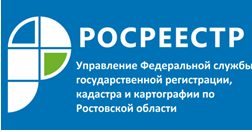 Пресс-релиз                                                                                                                                   11.07.2019ОСНОВАНИЯ И СРОКИ ПРИОСТАНОВЛЕНИЯ ОСУЩЕСТВЛЕНИЯ ГОСУДАРСТВЕННОГО КАДАСТРОВОГО УЧЕТА И (ИЛИ) ГОСУДАРСТВЕННОЙ РЕГИСТРАЦИИ ПРАВ
ПО РЕШЕНИЮ РЕГИСТРАТОРАУправление Росреестра по Ростовской области обращает внимание заявителей на наиболее часто встречающиеся в практике основания для приостановления осуществления государственного кадастрового учета и (или) государственной регистрации прав по решению регистратора.Государственный регистратор может приостановить осуществление регистрационных действий в случае, если:- лицо, указанное в заявлении в качестве правообладателя, не имеет права на объект недвижимости и (или) не уполномочено распоряжаться правом на этот объект;- с заявлением о государственном кадастровом учете и (или) государственной регистрации прав обратилось ненадлежащее лицо;- имеются противоречия между заявленными и уже зарегистрированными правами;- право, ограничение права или обременение объекта недвижимости, о регистрации которого просит заявитель, не подлежит государственной регистрации в соответствии с Гражданским кодексом Российской Федерации или иным федеральным законом;- не представлены документы, необходимые для осуществления государственного кадастрового учета и (или) государственной регистрации прав;- форма и (или) содержание документа, представленного для осуществления государственного кадастрового учета и (или) государственной регистрации прав, не соответствуют требованиям законодательства Российской Федерации;- представленные документы подписаны (удостоверены) неправомочными лицами.Осуществление государственного кадастрового учета и (или) государственной регистрации прав приостанавливается на срок до устранения причин, послуживших основанием для принятия решения о приостановлении, но не более чем на три месяца, если иное не установлено законом.Напоминаем, что более подробную информацию об основаниях и сроках приостановления осуществления государственного кадастрового учета и (или) государственной регистрации прав по решению регистратора можно найти 
в статье 26 Федерального закона от 13.07.2015 №218-ФЗ «О государственной регистрации недвижимости».Также Управление Росреестра по Ростовской области рекомендует ознакомиться с рубрикой «Вопрос-ответ», в которой представлен перечень ответов на наиболее актуальные вопросы, поступающие в ведомство от граждан. 
Информация доступна по ссылке: https://rosreestr.ru/site/open-service/statistika-i-analitika/rubrika-vopros-otvet/.